Science Monitoring	2023														Year 1 Autumn Term Pupil Voice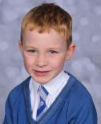 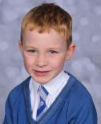 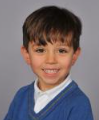 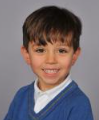 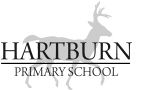 Book Look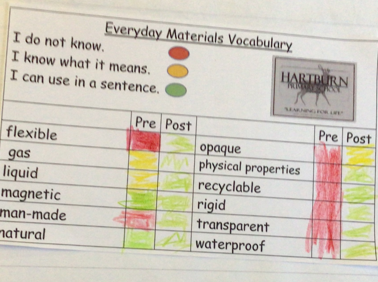 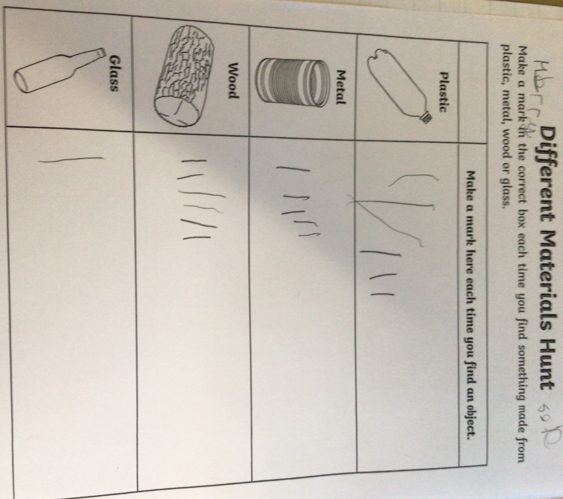 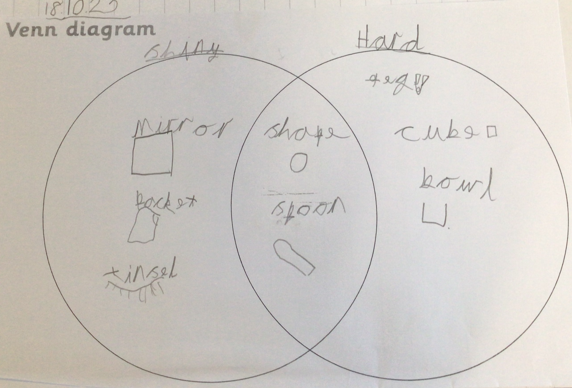 